V TURNIEJ WIEDZY O KRAJACH ANGLOJĘZYCZNYCHTESTSZKOŁA:…………….					LICZBA PUNKTÓW………/62SYMBOLSMatch the anthems’ quotes with the appropriate countries:“God save our gracious Queen,Long live our noble Queen.”“Oh say, can you see, by the dawn’s early light,What so proudly we hailed at the twilight’s last gleaming.”“... Our home and native land!True patriot love in all thy sons command”“Our home is girt by sea;Our land abounds in native’s gifts.”“In the bonds of love we meet,Hear our voices, we entreat,Good defend our Free Land”.../5Complete the sentences:The flag of the USA is called.....................................................................The flag of the UK is  called................................... or .....................................                       /3Write the name of the country and the flag under the appropriate  picture. Colour the flags.A					B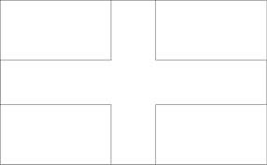 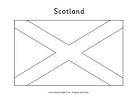 ........................................................	     ......................................................................C					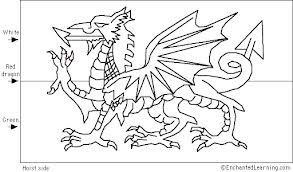 ........................................................	    1.England – St. George’s Cross2.Wales – The Red Dragon3Scotland – St. Andrew’s Cross									.../3Match the names of the native people with the appropriate country.	Innuit.../4Decide if the sentences are true or false. Circle the correct word..../4Complete the sentences with the words from the box.There is nothing as British as ................................. . National sports of ............................... are hockey and ...................................... . ............................... is the most popular sport in .....................					. .../5GEOGRAPHYWrite the names of the four constituent countries of the UK                                                      .../4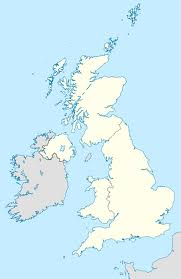 Write the names of the capitals cities of the following countries:.../5Choose one answerMount Kościuszko is a mountain located in the Snowy Mountains inCanadaAustraliaThe USANew ZealandLondon lies on the riverMississippiMissouriThamesAvonThe Rocky Mountains are a major mountain range inNorthern AmericaAustraliaThe United Kingdom of Great Britain and Northern IrelandNew ZealandChicago is a city inCanadaThe USAThe UKAustraliaThe hottest lake called Frying Pan is located inThe USANew ZealandAustraliaCanada.../5FESTIVALS Match the dates with the appropriate festivals. There is one additional date..../5Put the words and phrases from the box in the correct place in the table.														.../5Match the authors’ names with the books’ titles1. Clive Staples Lewis					2. J.R.R. Tolkien 					3. J.K. Rowling						4. W. Shakespeare					5. Ch. Dickens						.../5 Number the titles of J. J. Tolkien in a chronological order... The Two Towers ... The Return of the King.... The Fellowship of the Ring,.../3Put the names of the characters in the correct place.Remus Lupin, Marley's ghost, Lucy Pevensie, Gandalf, Prince Caspian, Ebenezer Scrooge, Thorin, Hermione Granger, White Witch, the Ghost of Christmas Past, Dolores Umbridge, Bilbo Baggins,  .../6RECOGNIZING OBJECTS AND PLACESLook at the pictures. Write down the name of the object or place and the country of its origin.…/10Read the sentences carefully. Then watch the film twice and decide whether the sentences are TRUE or FALSE…/10123451234The beaver is Canadian national animal.TRUE    FALSEThe kangaroo is not Australian national animal symbol.TRUE    FALSEThe kiwi can fly.TRUE    FALSEThe lion is a symbol of England.TRUE    FALSEcricket, Canada, lacrosse, golf, ScotlandThe USACanadaAustraliaNew ZealandThe UK12345Egg rolling, Fourth of July, shamrock, Guy Fawkes, last Thursday in November, harvest festival, the green, Parkin Cake, Declaration of Independence, Hot Cross Buns,  EasterThanksgivingSt. Patrick’s DayBonfire NightThe Independence Day12345Harry PotterThe Chronicles of NarniaThe HobbitChristmas CarolLP.CountryName of the object/place12345678910lpLondonTRUE or FALSE1.Bonfire Night is celebrated on 5th November.2. The night is very quiet.3.The party in Winchester starts at 6 o’clock.4.They start with fireworks followed by the procession.5.They are lighting the bonfire about 7.15.6.Only a few people are involved in organizing the event.7.The celebration is just an excuse to have fun.8.Guy Fawkes planned to kill the king and he succeeded.9.The plot was called the Gunpowder Plot.10. There are four thousand fireworks used in Winchester.